  North London Cricket Club            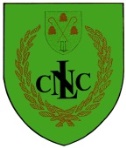     (end of) Montenotte Rd, N8 8RL      Website: northlondoncc.hitscricket.com JUNIOR CRICKET MEMBERSHIP PACK 2024Junior Membership fees for 2024 will be £115 – sorry no sibling discount Match fees will be £5 for home games.HOW TO ENROL:Email the completed form to beckyissitt1@gmail.com and make online payment - putting your child’s surname in the reference box - toNorth London CC - Sort code 40-04-37 Account 21218891. NB Please make sure to tick all the relevant consent boxes!2024 SEASON -  TRAINING DATES   (cost covered by the membership fee)  *During April, start times will be 15 mins earlier ie 17.15 and 18.40 while the evenings are darker** Younger girls can attend this session by invitation onlyMatches and Player Selection  Matches take place against other clubs from Year 3 upwards, usually 6.00-8.30 pm on a weeknight both at home and away. Team selections are made via the club website, so it is essential that all players are registered.  New members, please look out for an email inviting you to reset a password (within 24 hours of receipt).  You will then gain access to the members’ section of the site to provide your child’s availability details and your manager will be able to send you selection emails automatically.What to wearWhites – must be worn for matches (unless competition rules require otherwise).  North London CC branded items are available for purchase.  Our kit is available at our online store (with home delivery) from https://www.gncricketshop.co.uk/NorthLondonCC/_CSmain.aspxFor training – special training wear available from the online store or come in any appropriate sportswear.Hair – long hair should be tied back (important for safety).Cap – strongly recommended – NLCC cap available at the club or online store.Protection – Helmet, gloves, pads (and a cricket box for boys) are compulsory when playing hard ball cricket.  One place to buy these where you can try on different brands and be fitted for a bat is Morrants E18 1BY.  What to bring to training/matchesAny cricket equipment you bring to the club, such as bats, helmets etc should be clearly labelled with your child’s name.  We have spare equipment to lend.  Don’t forget cap, water and sunscreen!One-to-one Coaching There are opportunities for individual coaching with our club coaches.  Please email Jaahid Ali jaahidali@live.com in the first instance to arrange. Holiday Cricket Camps  The camp is open to all, but with priority booking and a discount for members.  It will run during the Easter holidays, the summer half-term break, and the summer holidays.  See the NLCC website for the latest information.ECB special programmes – All Stars and DynamosNLCC is a centre for these programmes, and they comprise eight hours of coaching on Saturday mornings during the summer season.  All Stars is for children 5-8 yrs and Dynamos 8-11 yrs.  This is totally separate to the weekly club coaching above, but NLCC members will be entitled to a discount on the All Stars and Dynamos programmes if they are interested in this extra opportunity.  For more information, contact Becky at beckyissitt1@gmail.com.PARENT VOLUNTEERINGAs with most children’s amateur sports clubs, we rely heavily on volunteers to help with cricket delivery, team admin, match organisation and fundraising.  If you could help in any way, even if it’s only occasionally, please tick the relevant box on the membership form or let Becky know beckyissitt1@gmail.com.  Thank you.Any questions please contact:Louise Jones – Junior Manager – 07977 408231Becky Issitt – Junior Membership Sec – 07875 537817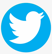  Follow us on Twitter and Instagram for up-to-date stories, match photos and news @NorthLondonCC    and @NLCC_Women (includes girls)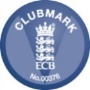 Junior Membership Form 2024Please complete and return by email with the correct payment online – see the top of the previous page for details.PLEASE PRINT LEGIBLY and complete ALL sectionsPlayer’s name……………………………………………………………………………. …………..………………Date of birth.……………………School: ……………………………………………………………………………………………….. …………………School Year …..………………..Home address …………………………………………………………………………………………………………Post Code ………………………Phone (1)  ………………………………………….……………………… Parent’s Name…………………………………………………….……………Phone (2) ……………………………………………………………………Parent’s Name ……………………………………………..…………………..Parent’s email (1)   ………………………………………………………………….……………………………………………………………………………….Parent’s email (2)  …………………………………………………………………………………………………………………………………………………..                            Fee Paid: £115        PARENT ROLES – PLEASE VOLUNTEER!Most of those running NLCC are volunteers from amongst the parents and players.  Please indicate below where you will be able to help out from time to time over the season.  Sunday morning café     Team BBQ     Team admin   Assisting the coach     Helping at matches/Scoring USE OF VIDEO/PHOTOGRAPHY      *ALL ANONYMOUS*PRESS – Do you agree to your child being in a team photo in the press?       Yes   No COACHING AID - Do you agree to your child being videoed/photographed for use by a coach to improve their skills? Yes  No CLUB USE – Do you agree to your child appearing in visuals on our website, posters, leaflets, etc?  Yes  No SOCIAL MEDIA – Do you agree to your child being included in pictures used on the NLCC Twitter and Instagram sites? Yes  No DATA CONSENTI consent to North London Cricket Club holding my (and my child’s) personal data for the following uses;Advising members of cricket-related matters (matches training, cancelations, selection for teams etc); Notification of club events; Being aware of any relevant medical conditions for training and matches; Advice of club offers and competitions; Contacting people in the event of accidents or injuries; Fundraising appeals, requests for help and support for the club; Sending regular electronic club newsletters; Forwarding to MiddlesexCounty Cricket Club, where relevant, such as senior league registration or county/borough cricket nominations.NCCC will not share your information with other third parties without your permission.  Anonymised club data is supplied to the English Cricket Board and Middlesex Cricket to help with cricket development plans. DeclarationI understand that in the event of any injury or illness, all reasonable steps will be taken to contact me and to deal with that injury/illness appropriately.  I (player/parent/carer) agree to abide by the Spirit of Cricket & Code of Conduct adopted by NLCC displayed on the club website.  NLCC has formally adopted the England & Wales Cricket Board’s” Safe Hands – Welfare of Young People in Cricket Policy adopted by NLCC” and has taken all measures required to adhere to this policy.  A copy of “Safe Hands…” is available on the club website. Parent’s  Name (PRINT) …………………………………………………………………………………………………………………………………………………..……Signature of parent/carer: ……………………………………………………………………………………….. Date: ………………………………..……Disability and Medical Information 2024Please detail below any important disability or medical information that our coaches/junior managers need to know, and that affects your child’s participation in cricket activities.  Please feel free to talk directly to the junior manager, your child’s squad manager, and coach about any such information.  Nothing to reportDISABILITYDoes your child have any physical or mental health conditions or illnesses that have lasted or are expected to last 12 months or more?Yes   NoDoes this disability affect your child in any of the following areas?  Please provide further information where relevant   Visual impairment ………………………………………………………………………………………………………………………………   Hearing impairment …………………………………………………………………………………………………………………………..   Mobility/dexterity impairment ……………………………………………………………………………………………………………..  Learning impairment………………………. ……………………………………………………………………………………………………  Behaviour …………………………………………………………………………………………………………………………………………….  Stamina, breathing or fatigue impairment ……………………………………………………………………………………………..  Mental health impairment …………………………………………………………………………………………………………………….  Other ………………………………………………………………………………………………………………………………………………………MEDICALPlease include here any information about typical symptoms, medications etc  Allergies ………………………………………………………………………………………………………………………………………………..…………………………………………………………………………………………………………………………………………………………………….  Medical conditions (eg asthma, epilepsy) …………………………………………………………………………………………………………………………………………………………………………………………………………………………………………………………………….Honorary Membership 2024Parents are invited to become Honorary Members (form below), costing £30.The subscription for Honorary Membership is a vital part of the Club’s income and your continued support is very much appreciated.  We hope you will, therefore, complete and return the form below – the fee is £30.Benefits:  10% discount at the club barFree hire of club bar and lounge for private functions (subject to availability)Making a valuable financial contribution to the coaching provision and running of the Club.                                                                                            TO sign up for Honorary membership please complete the form below and email it to beckyissitt1@gmail.com and make online payment - putting your surname in the reference box - to account NLCC 40-04-37 21218891.YOUR DETAILSName ……………………………………………………………………………………………………………………………………………………Address …………………………………………………………………………………………………………………………………………….Postcode …………………………………………….Email………………………………………………………………………………………Home/mobile number…………………………………………………………………………………………………………………………Relationship to NLCC (eg parent of player/ex-player etc)………………………………………………………………………DATA CONSENT FOR MY PERSONAL DATAI consent to North London Cricket Club holding my personal data for the following uses;Advising members of cricket-related matters (matches training, cancelations, selection for teams, etc); Notification of club events; Being aware of any relevant medical conditions for training and matches; Advice of club offers and competitions; Contacting people in the event of accidents or injuries; Fundraising appeals, requests for help and support for the club; Sending regular electronic club newsletters.   NCCC will not share your information with third parties without your permission.  Anonymised club data is supplied to the English Cricket Board and Middlesex Cricket to help with cricket development plans. DeclarationI understand that in the event of any injury or illness, all reasonable steps will be taken to contact me and to deal with that injury/illness appropriately.I (Honorary member) agree to abide by the Spirit of Cricket & Code of Conduct adopted by NLCC and displayed in the Clubhouse.  NLCC has formally adopted the England & Wales Cricket Board’s” Safe Hands – Welfare of Young People in Cricket Policy” and has taken all measures required to adhere to this policy.  A copy of “Safe Hands…” is available in the clubhouse for all to read. Signature ………………………………………………………………………………………………………………………………... Date: …………………………………….        THANK YOU!Sports equity monitoring 2024Whilst it is not compulsory that this section is completed the following paragraph explains why it is important.Sport can and does play a major role in promoting the inclusion of all groups in society. However, inequalities have traditionally existed within sport, particularly in relation to gender, race and disability. Sport England is committed to promoting and developing sports equity, which is about fairness in sport, equality of access, recognising inequalities and taking steps to address them. By monitoring the profile of young people in sports clubs, national governing bodies of sport and Sport England can identify any issues relating to under-representation of different groups and can together develop strategies to ensure that all young people have the opportunity in the future to develop and progress in sport.Ethnicity - In order to help the club monitor its membership can you please tick one of the following boxes to identify your ethnic group/ origin: Choose one section from A to E and then tick the appropriate box.A	 White British 		 Irish	Age Group  U9 or under Any other white background (please specify):	                            U10B	 Mixed						          U11 White & Black Caribbean	 White & Black African                                                        U12 White & Asian				                                                                        U13 Any other mixed background (please specify):		                      U14C	 Asian or Asian British						          U15 Indian	 Pakistani	 Bangladeshi	                                         U17 Any other Asian background (please specify):D	 Black or Black British Caribbean	 African Any other Black background (please specify):E Chinese or other ethnic group Chinese	 Any other (please specify):Gender – in order to help the club monitor its membership, please tick one of the following boxesFemale        Male       Prefer not to say   NB Please do not enter your name on this form as information is held anonymously for ECB statistics Squads                   DayTimesFirst sessionLast sessionGirls Y7 and belowSundays 10.55-12.15Sun 14th AprilSun 21 JulyGirls Y8, 9 and 10 **Fridays17.30-18.50*Fri 12 AprilFri 19 JulyGirls Y11 and aboveThursdays18.15-19.35Thu 1 AprilTbcBoys Y4 and belowSundays9.30-10.50Sun 14 AprilSun 21 JulyBoys Y5Sundays10.55-12.15Sun 14 AprilSun 21 JulyBoys Y6 Sundays10.55-12.15Sun 14 AprilSun 21 JulyBoys Y7 Fridays18.55-20.15*Fri 12 AprilFri 19 JulyBoys Y8Mondays17.30-18.50*Mon 8 AprilMon 15 JulyBoys Y9, Y10 Mondays18.55-20.15*Mon 8 AprilMon 15 JulyBoys Y11 & Y12Tuesdays18.15-19.35Tue 9 AprilTbc